GUIA DE ALIMENTOSAPROVADOSPELO WIC DE MASSACHUSETTS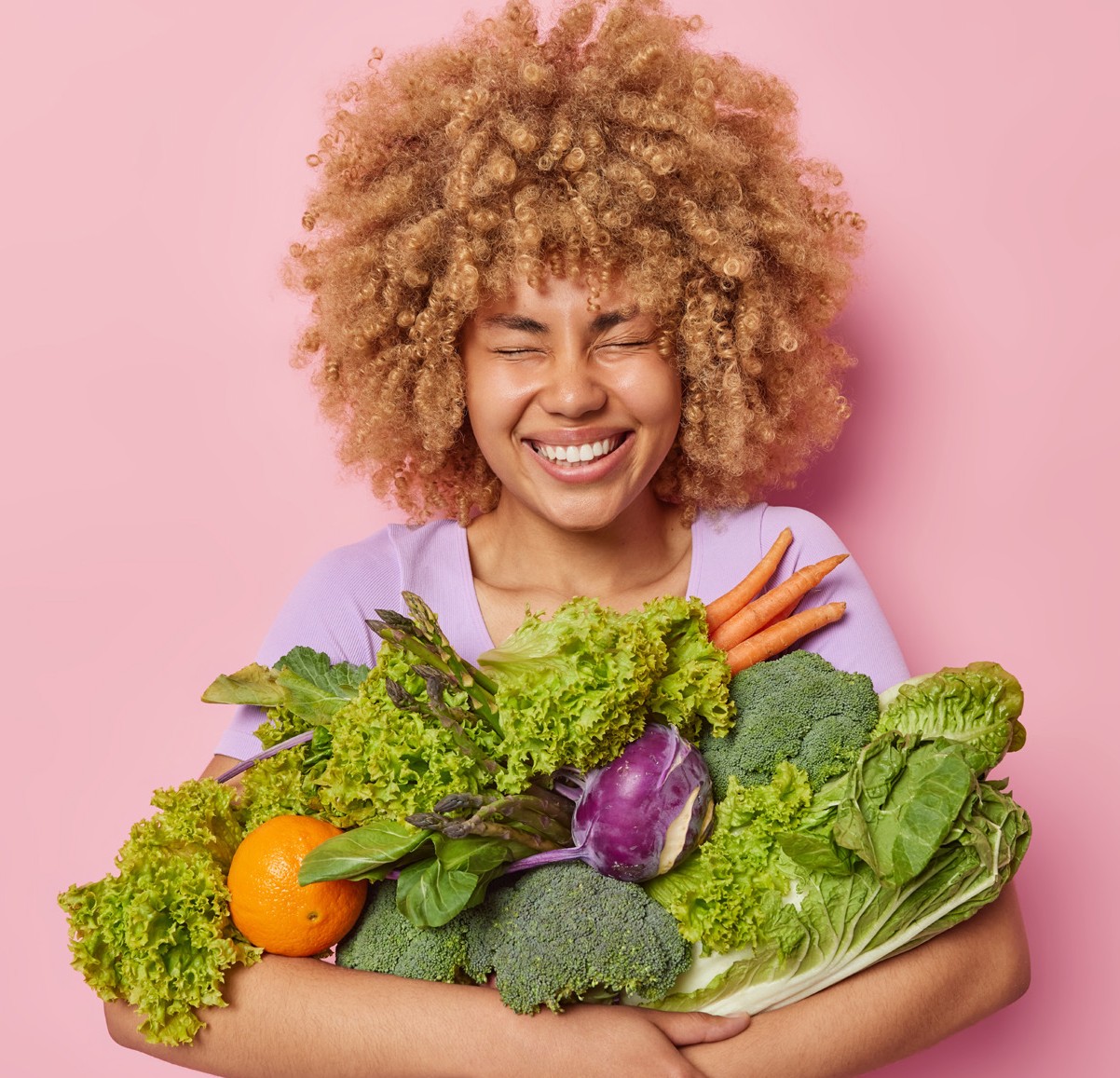 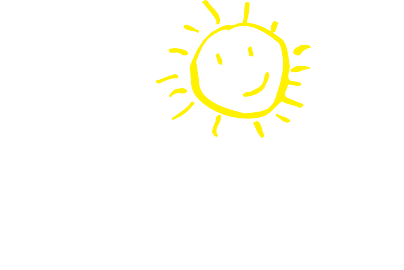 ALIMENTOS SAUDÁVEISe MUITO MAIS!Julho 2023Compre o que você precisar. Você não tem que comprar todos os seus alimentos de uma só vez!Apresente o seu cartão no caixa.Antes de escanear seus alimentos, diga ao caixa que você está usando o cartão do WIC.Quando instruído pelo caixa, passe o cartão do WIC na máquina POS (máquina de ponto de venda) ou entregue seu cartão do WIC ao caixa.Digite seu PIN e pressione a tecla Enter no teclado.O caixa irá escanear seus alimentos.A quantidade de itens alimentícios aprovados e o valor em dólares de frutas e legumes que você comprar serão debitados da sua conta no WIC.O caixa lhe dará um recibo que mostra o saldo restante de seus benefícios e a data em que os benefícios expiram. Guarde Este recibo para referência futura.É importante passar o cartão do WIC antes de qualquer outra forma de pagamento. O saldo restante de sua compra pode ser pago com dinheiro, EBT, SNAP,ou qualquer outra forma de pagamento aceita no estabelecimento.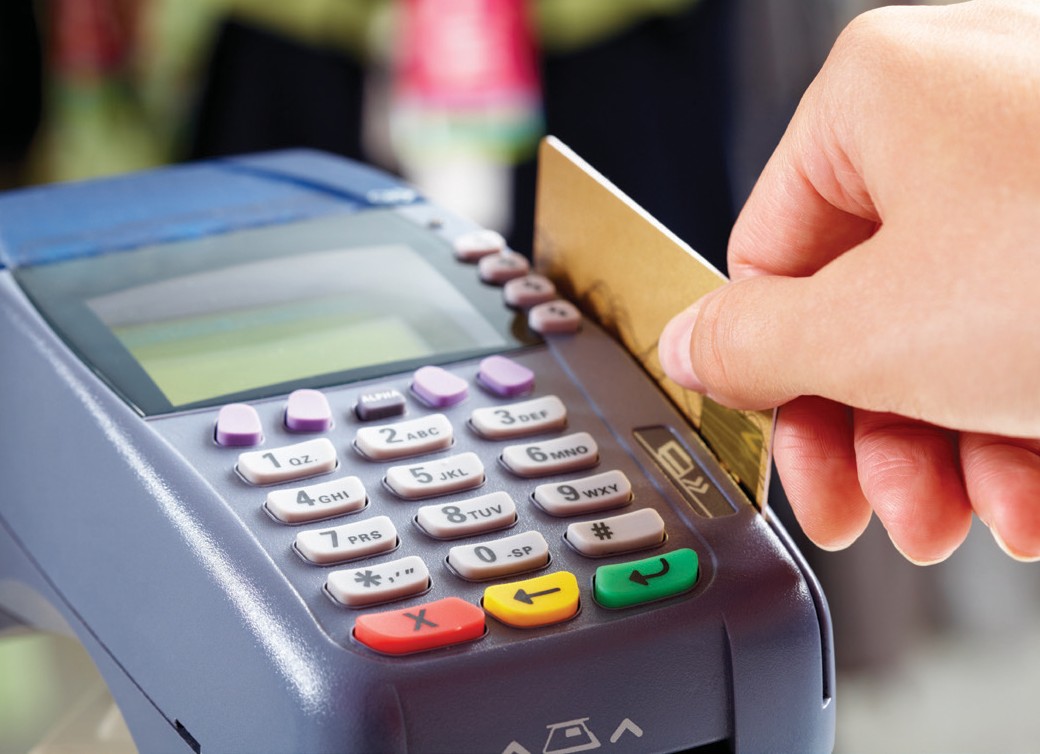 FrescasProduto congelado EnlatadasMassas de trigo integral PãoTortillas Arroz integral AveiaLeite Queijo Tofu Iogurte OvosLeite de sojaManteiga de amendoimFeijões secos, lentilhas e ervilhas Feijão enlatadoCereal quentes Cereal friosSuco engarrafado - com longa vida de prateleira Suco congeladoCereal e frutas para bebês Cereal para bebês Fórmula para bebêsApenas para mães que estão amamentando seus bebês (carnes para bebês, Peixe enlatado)Frutas e LegumesFRESCASQualquer tamanhoQualquer marcaInteiras, cortadas, ensacadas ou embaladasProduto orgânico permitido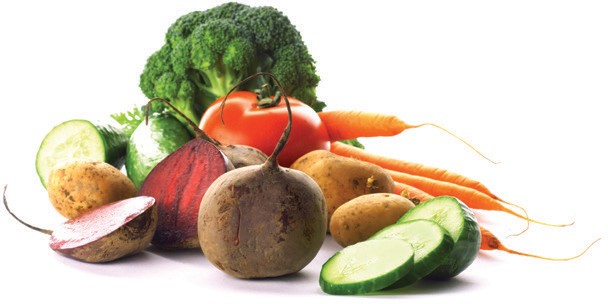 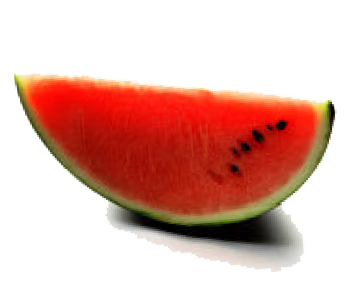 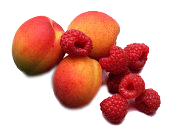 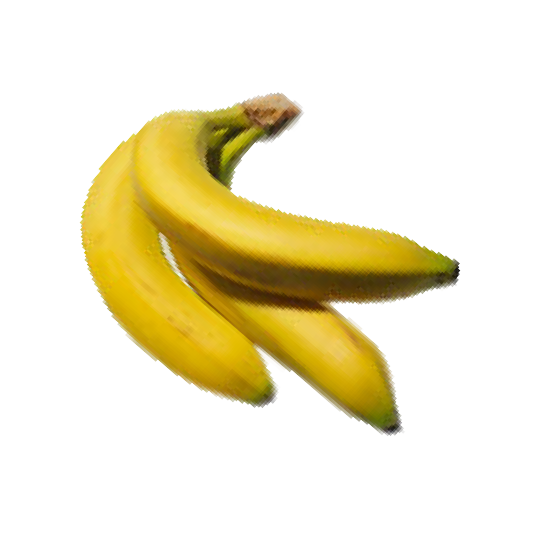 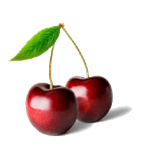 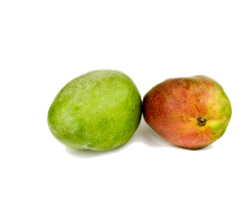 PRODUTO CONGELADOQualquer tamanhoQualquer marcaQualquer tipo de embalagem (saco, caixa, etc.)Produto orgânico permitido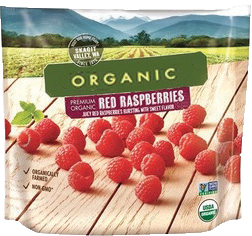 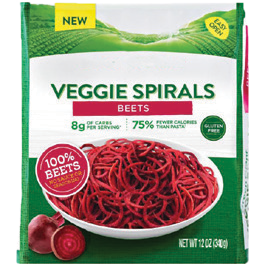 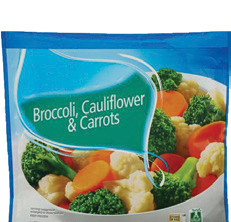 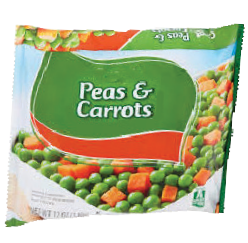 ENLATADOSQualquer tamanhoQualquer marcaQualquer recipiente (lata, pote, plástico)Quaisquer frutas simples ou misturas de frutas embaladas em água ou sucoQualquer legumes ou misturas simples de legumesOrgánicas permitidas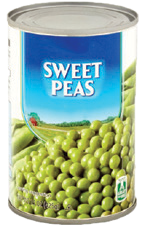 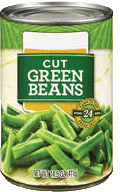 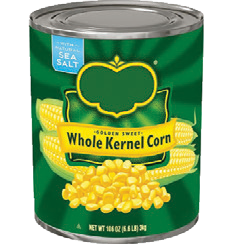 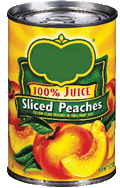 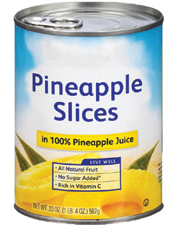 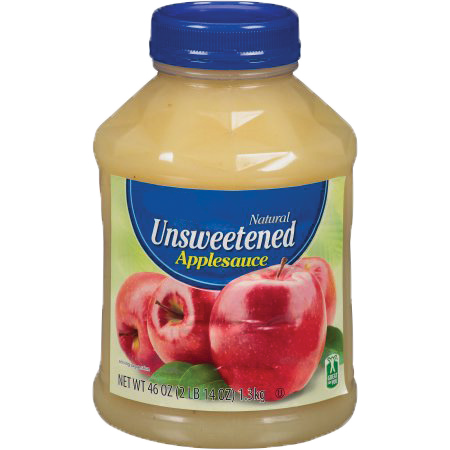 Grãos integrais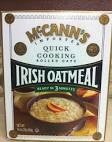 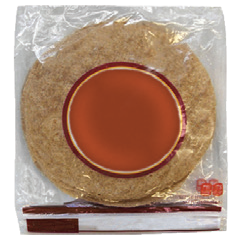 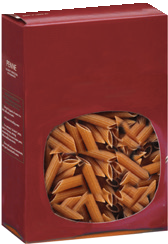 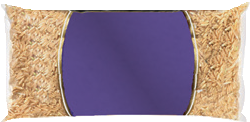 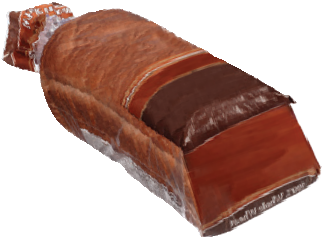 MASSAS DE TRIGO INTEGRAL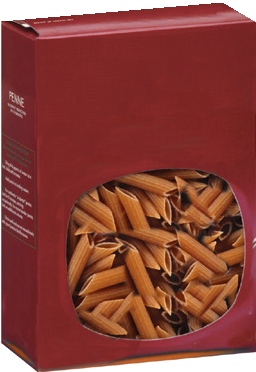 Pacotes de 16 onças (1 libra)100% Trigo integral100% Grãos integraisQualquer formatoPacotes de 16 onças (1 libra)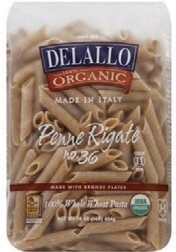 Barilla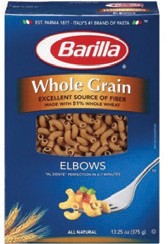 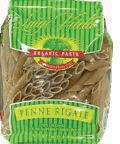 Luigi VitelliDelallo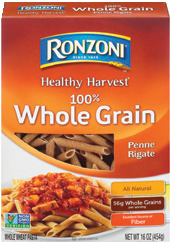 RonzoniMarcas de loja365Bowl & Basket Essential Everyday Good & Gather Great ValueO Organics Signature Select Stop & ShopPãoPães de 16 onças (1 libra)100% Trigo integral100% Grãos integraisQualquer formatoPães de 16 onças (1 libra)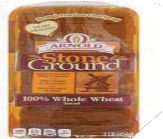 ArnoldTrigo moído na pedra	Pães de sanduíche de trigoMarcas de lojaBig Y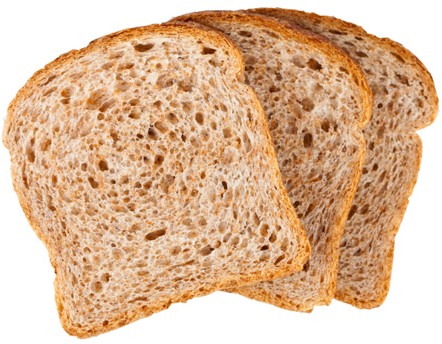 Bowl & Basket Gold Medal Great Value Hannaford Krasdale Market Basket Roche BrosSignature Select Stop & Shop Town Talk Trucchi’sBimbo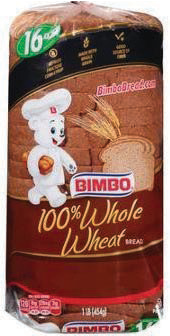 100% Trigo integralHolsum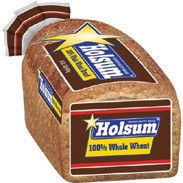 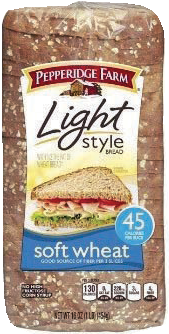 100% Trigo integralTrigo 100% NaturalPepperidge Farm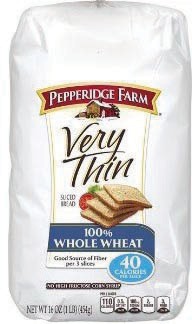 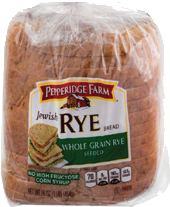 Pão de centeio integral com sementesPepperidge Farm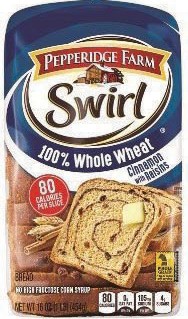 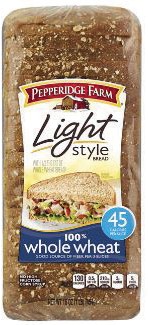 	Pão espiralado de passas e canela, trigo 100% integralSara Lee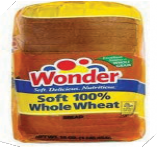 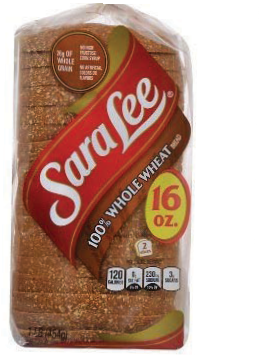 	Clássico, trigo 100% integralPepperidge Farm	Trigo estilo light e macioPepperidge Farm	Trigo 100% integral muito finoPepperidge Farm	Estilo Light Trigo 100% integralWonderTrigo 100% integralTORTILHAS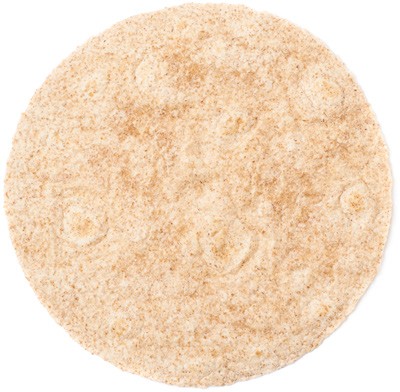 Pacotes de 16 onças (1 libra)100% Trigo integralMilhoMarcas de lojaGuerrero: Milho, Trigo integral Hannaford: Milho, Trigo integral Market Basket: Milho, Trigo integral Nature’s Promise: Trigo integral Signature Select: Trigo integral Stop & Shop: Milho, Trigo integralPaquetes de 16 onças (1 libra)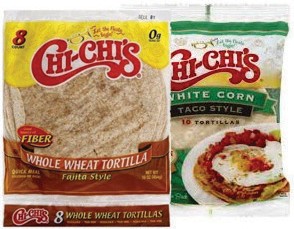 Chi-Chi’sMaíz blanco, Estilo TacoTrigo integral, Estilo FajitaLa Banderita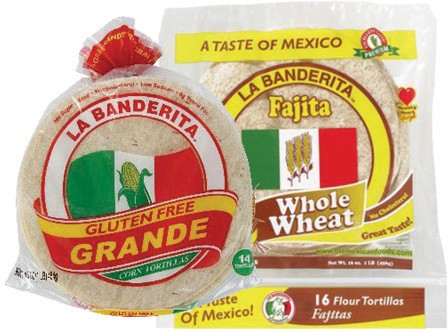 MilhoTrigo integral, FajitaMayan Farms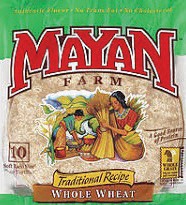 Trigo integral, Taco macio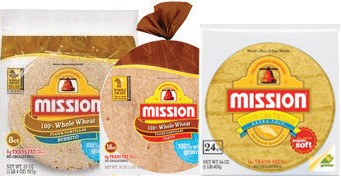 Ortega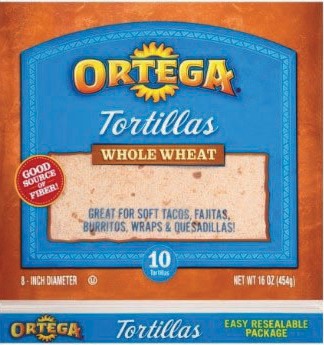 Trigo integralARROZ INTEGRALPacotes de 14 a 16 onças (oz)Sacos, caixas e frascos de plásticoRegularInstantâneo Integral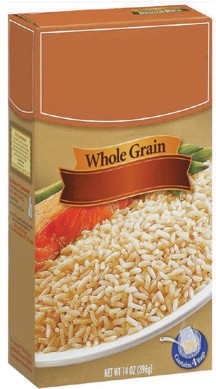 De cozimento rápidoDe ferver no saquinhonão permitido🚫 Com açúcares, gorduras, óleos ou sal adicionados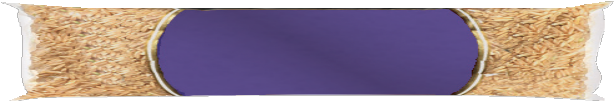 AVEIAPacotes de 16 onças (1 libra)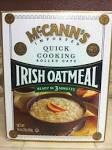 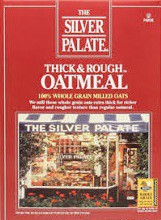 McCann’s Irish OatmealSilver Palate Thick and Rough OatmealDICAS DE COMPRAS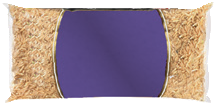 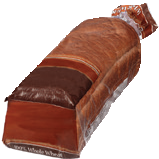 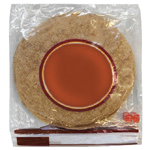 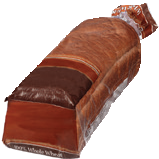 Você pode escolher uma mistura combinacão de pão, macarrão, tortilhas, arroz, e aveia para adicionar o número total de pacotes de Pão/Grãos Integrais, na sua lista de Benefícios de alimentos para a família.Veja esses dois exemplos:+	= Dois (2)pacotes de16 oz. de Pão/Grãos Integrais+	+= Três (3) pacotes de 16 oz. de Pão/Grãos IntegraisLeite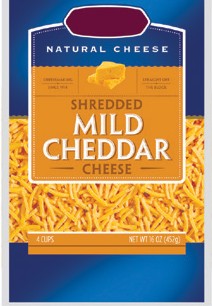 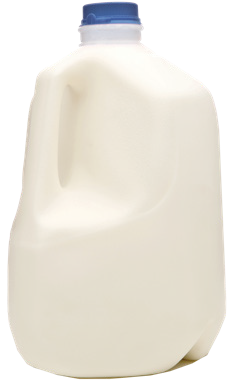 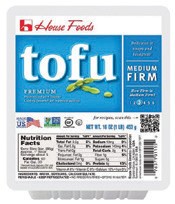 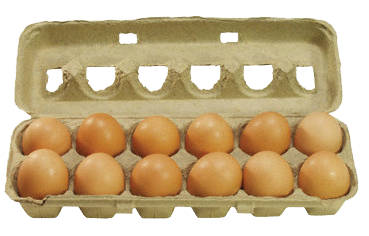 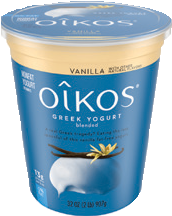 LEITELiquidos: A marca mais barataLeite evaporado ou em pó: qualquer marcaLeite longa vida: qualquer marcaLeite sem lactose: qualquer marcaLiquidos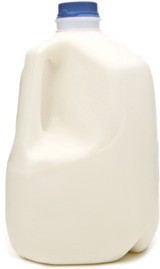 A marca mais barataSem gordura, com baixo teor de gordura (1%), com gordurareduzida (2%), IntegralLeite longa	Leite em pó desnatadoQuarto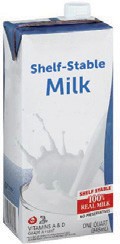 Qualquer marcaLeite evaporadoLatas de 12 onças (oz), integral, com baixo teor de gordura ou sem gordura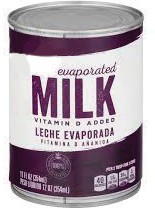 Qualquer marcaCaixas de 16 e 32 onças (oz)Qualquer marca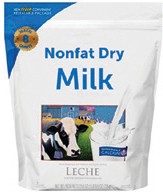 Sem lactose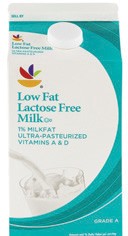 96 onças (oz) e meio galõesQualquer marcaQUEIJOApenas pacotes de 16 onças (oz)InteiroFatias de queijo americanoEm tiras, RaladoRegular, com baixo teor de gorduraQualquer marca: Americano, Colby, Cheddar, Monterey Jack, Mozarela o Muenster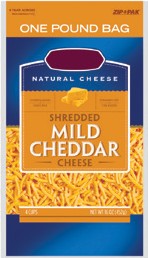 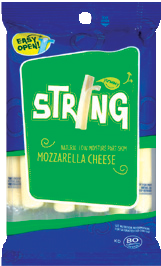 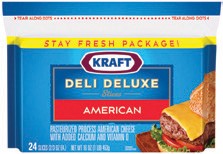 TOFUnão permitido🚫 Queijo importado ou queijos finos🚫 Queijo fatiado (exceto americano)🚫 Latas/produtos derivados/pastas com queijo🚫 Fatias embaladas individualmente🚫 Com sabor🚫 OrgânicoSomente pacotes de 16 onças (oz)Produto orgânico permitidoAzumaya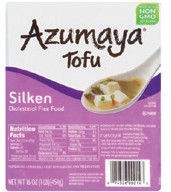 Silken TofuHeiwa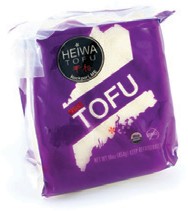 OrganicNasoya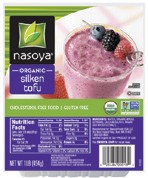 Lite Silken TofuOrganic Silken TofuOrganic Super Firm TofuSoyBoy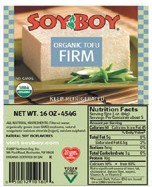 Organic Firm TofuFranklin FarmsExtra Firm Tofu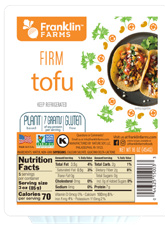 Firm TofuMedium Firm TofuSoft TofuHouse Foods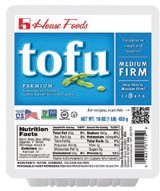 Extra Firm TofuFirm TofuMedium Firm TofuO Organics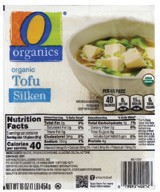 Silken TofuIOGURTE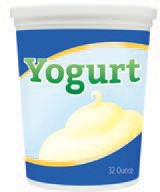 Bisnagas de 32 onças (oz)Embalagem com 8 e 16 tubos de 2 onças (oz)Embalagem com 8 potes de 4 onças (oz)Grego é permitidoProduto orgânico permitidoTubos de 32 onças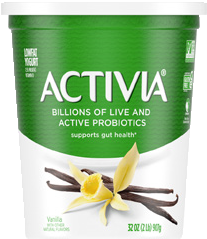 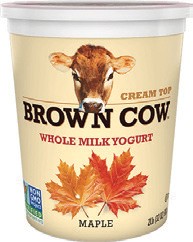 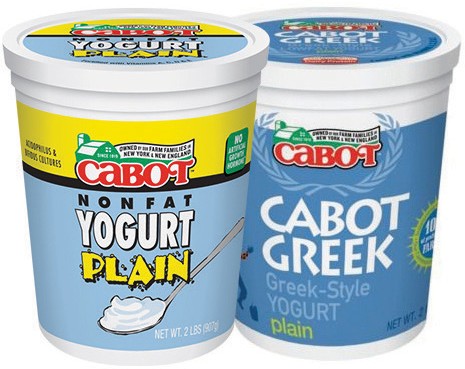 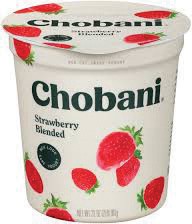 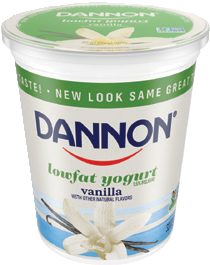 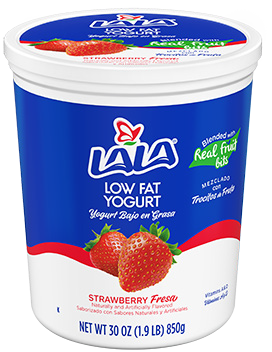 DannonQualquer saborLALAQualquer sabor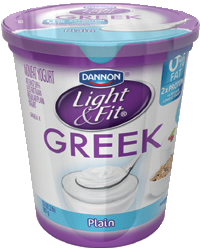 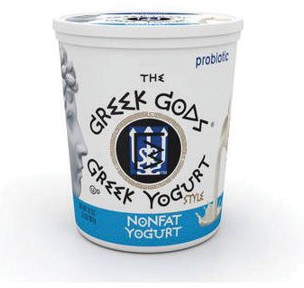 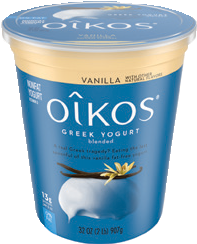 Light & FitSomente simplesGreek GodsQualquer saborOikos GreekQualquer sabor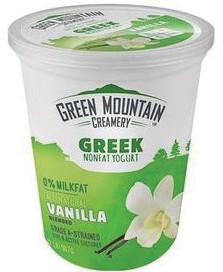 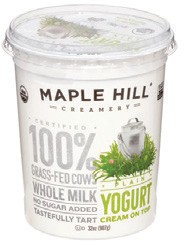 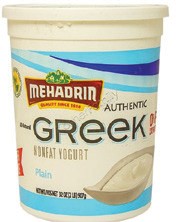 Green Mountain CreameryQualquer sabor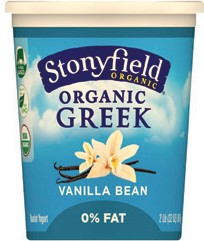 Stonyfield Organic, GreekQualquer saborMaple HillQualquer sabor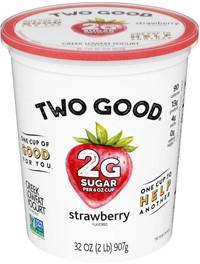 Two GoodQualquer saborMehadrinQualquer sabor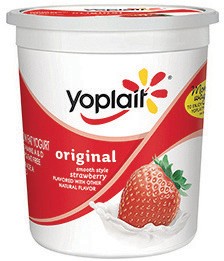 YoplaitQualquer saborTubos de 32 onças: Marcas de loja365Best YetBowl & Basket Essential Everyday Food ClubGood & Gather Great ValueHannaford Lucerene Dairy Market Basket Nature’s Promise Open NaturePics by Price Chopper Stop & ShopTubos Stonyfield para crianças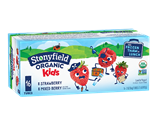 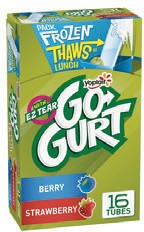 Embalagem com 8 tubos de 2 oz. (Pacote de 1 lb)*Embalagem com 16 tubos de 2 oz. (Pacote de 2 lb)Tubos de Yoplait GO-GURTEmbalagem com 8 tubos de 2 oz. (Pacote de 1 lb)*Embalagem com 16 tubos de 2 oz. (Pacote de 2 lb) (Paquetes de 2LB)Multiples de envase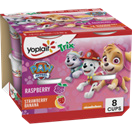 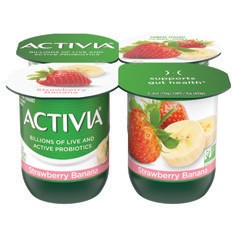 Activia MultipackEmbalagem com 4 potes (Pacote de 1 lb)*Embalagem com vários potes de 4 oz. YoplaitEmbalagem com 8 potes (Pacote de 2 lb)OVOSUma dúziaMédios, Grandes, Extra Grandes, JumboMarrons e BrancosA marca mais barataUma dúzia, Tipo A Médios, Grandes, Extra Grandes, Jumbo, Grado A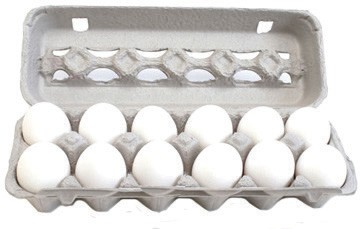 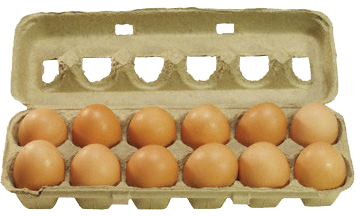 BEBIDA COM LEITE DE SOJARefrigerado: 64 onças (½ galão)Longa vida de prateleira: De 32 onças (1 libra)Refrigerada: 64 onças (½ galão)8th Continent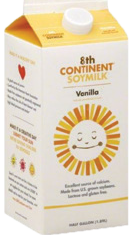 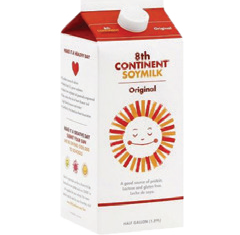 OriginalBaunilhaSilk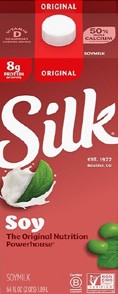 OriginalLonga vida de prateleira: Aprox. 32 onças (oz) (1 quarto)Pacific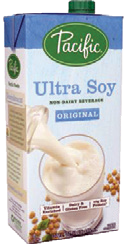 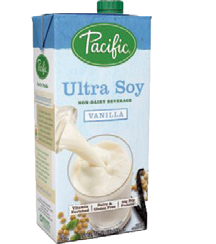 Ultra Soy OriginalUltra Soy BaunilhaManteiga de amendoim e grãos secosDICAS DE COMPRAS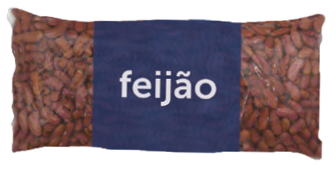 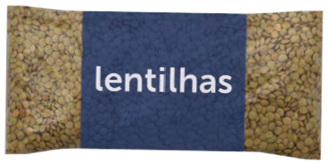 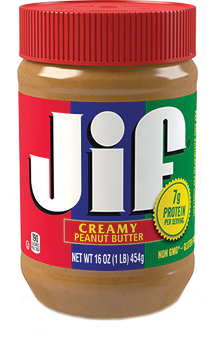 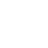 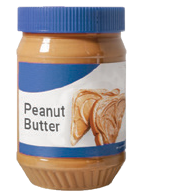 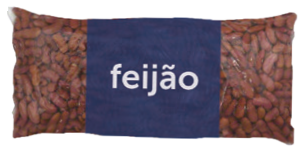 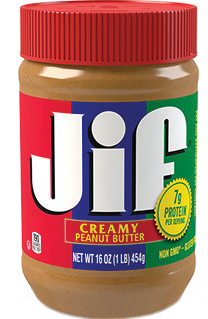 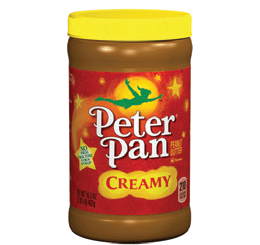 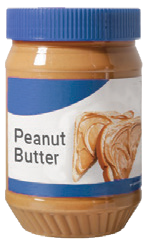 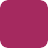 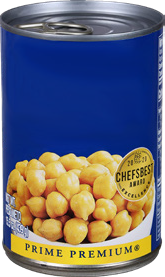 Um (1) 18 oz Manteiga de Amendoim/Feijão Seco na sua lista de Benefícios para a família significa que você pode comprar::OUAMANTEIGA DE AMENDOIMPotes de 16 - 18 onças (oz)Regular/CremosoCom pedaços/CrocantePotes plásticos ou de vidroPotes de 16 - 18 onças (oz)não permitido🚫 Com gordura reduzida🚫 Orgânico🚫 Manteigas de amendoim especiais🚫 Pastas com pasta deamendoimQualquier marcaJifPeter Pan🚫 Com sabor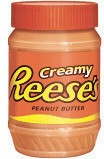 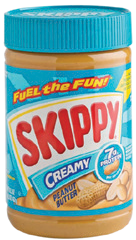 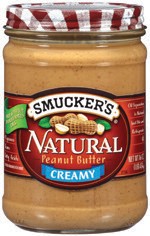 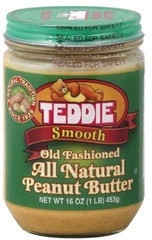 Reese’sSkippy	SmuckersTeddieFEIJÃO, LENTILHAS E ERVILHAS SECASQualquer marcaPacotes de 16 onças (oz)Qualquer tipo de feijão, lentilha ou ervilha maduros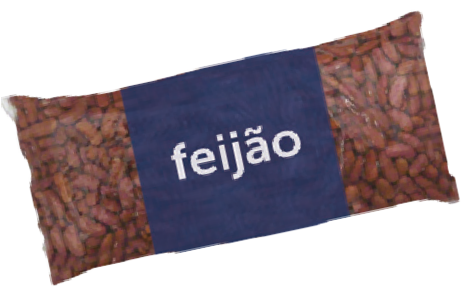 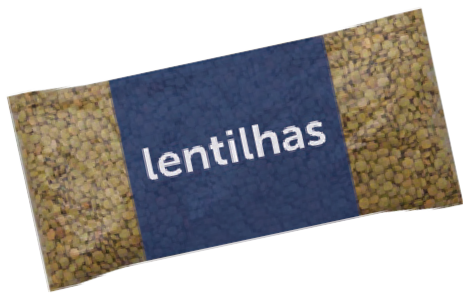 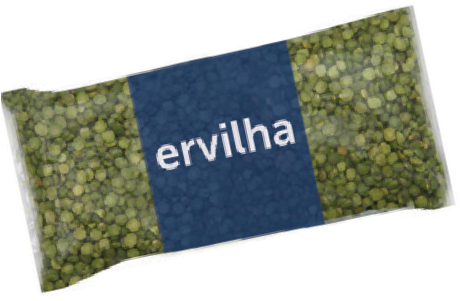 FEIJÃO ENLATADOQualquer marcasPotes de 15-16 onças (oz)Goya ou marca de lojaFeijões, ervilhas ou lentilhas, maduras*Esses itens podem ser comprados com o benefícios de frutas e legumes.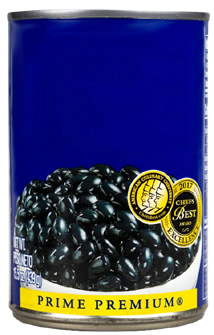 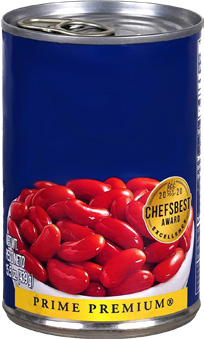 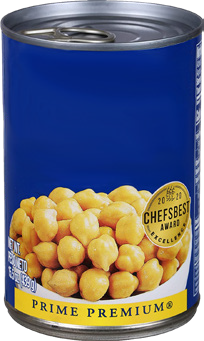 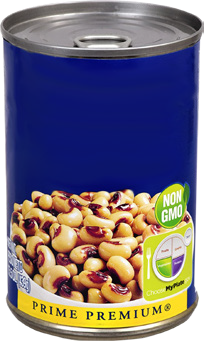 Cereal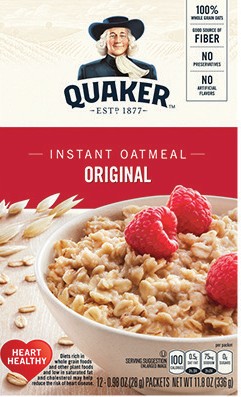 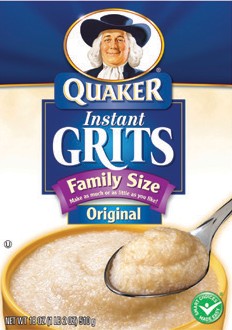 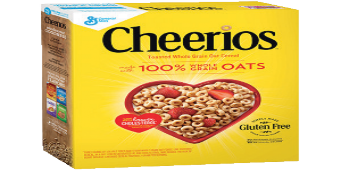 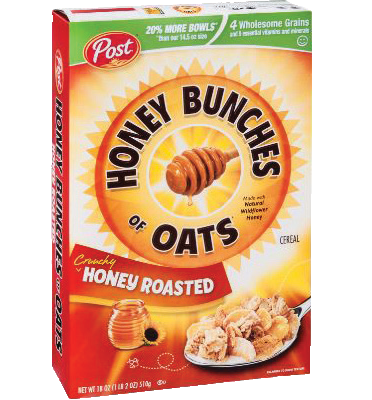 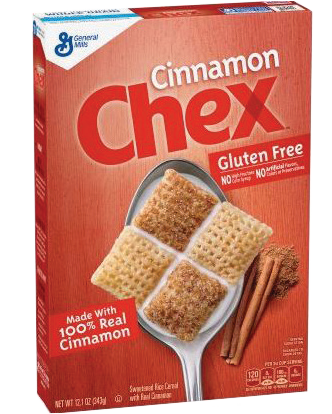 DICAS DE COMPRAS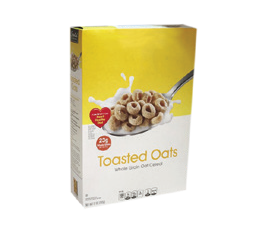 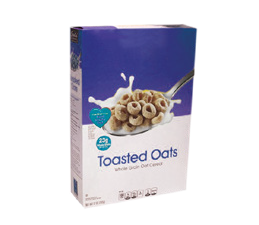 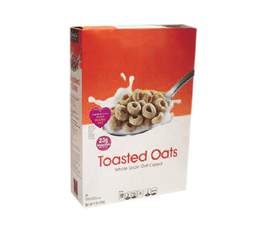 Combine pacotes de cereal quentes ou frios para adicionar o total de onças (oz) à sua lista de Benefícios para a família. Aqui estão três maneiras de comprar até 36 onças de cereal:+	+= 36 onças de cereal+	= 32.5 onçasde cereal+	= 36 onçasde cerealCEREAL QUENTE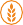 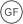 Pacotes de 11.8 onças (oz) ou maioresCream of Rice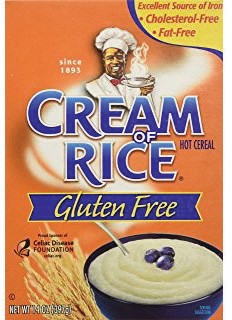 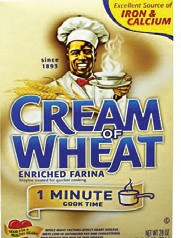 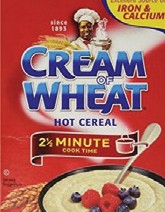  Gluten Free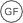 Farina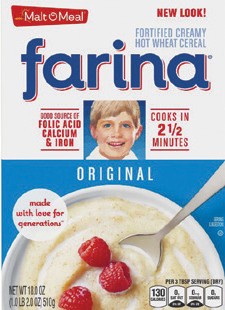 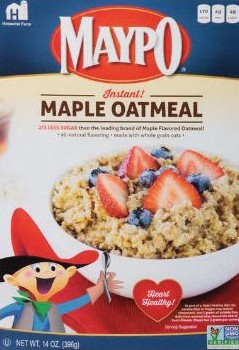 Original Hot Wheat CerealQuaker Instant Grits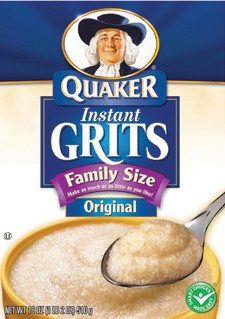 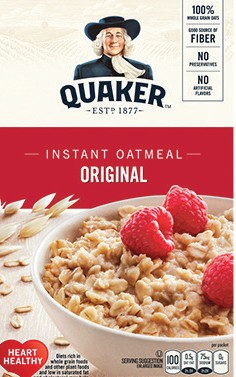 Cream of Wheat1 Minute2½ MinuteQuaker Instant Oatmeal Packets Maple Oatmeal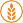 Marcas de loja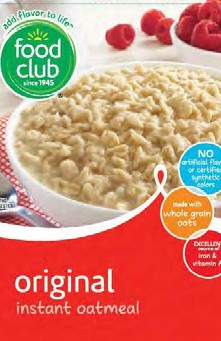 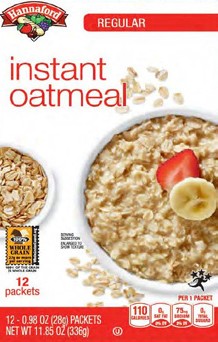 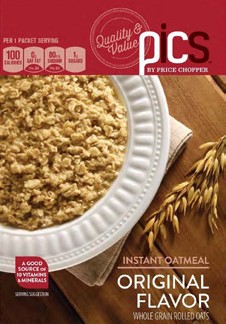 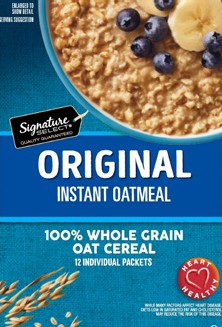 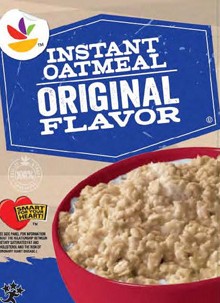 CEREAL FRIO	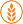 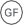 Pacotes de 11.8 onças (oz) ou maioresGeneral Millsberry namon n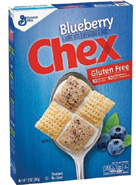 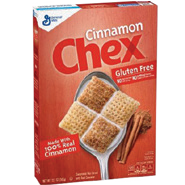 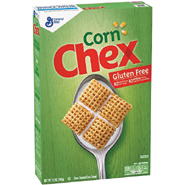 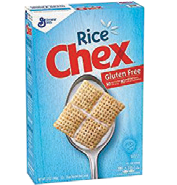 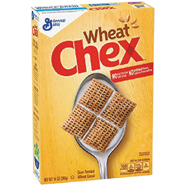 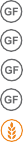 e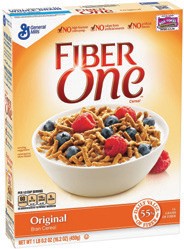 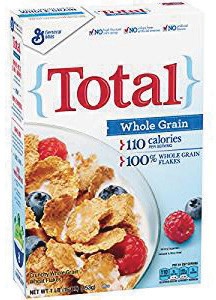 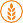 Kellogg’s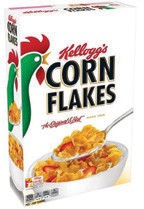 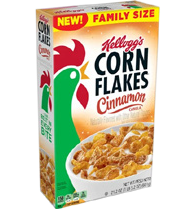 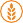 at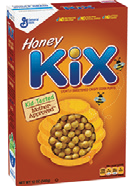 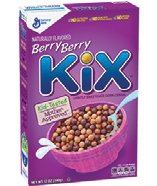 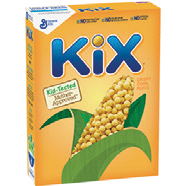 Total	 Wheaties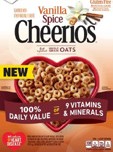 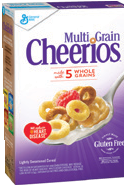 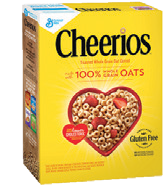 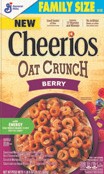 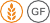 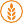 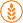 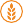 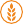 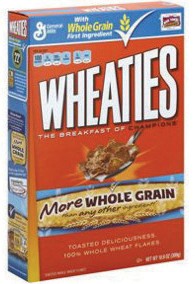 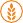 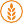 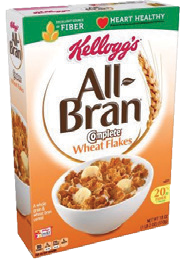 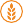 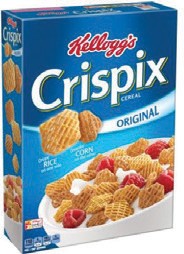 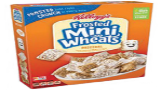 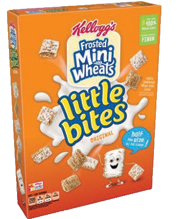 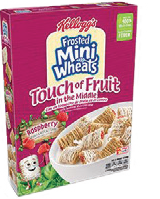 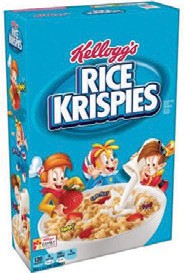 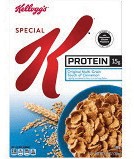 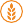 Post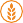 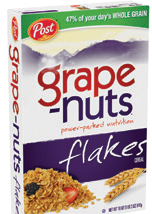 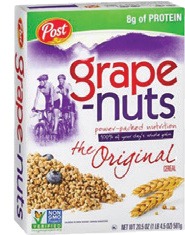 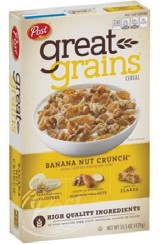 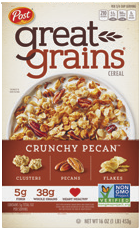 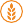 Honey Bunches Of Oats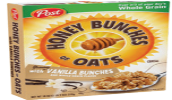 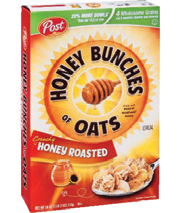 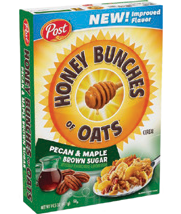 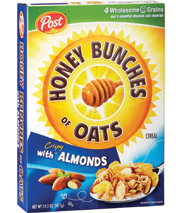 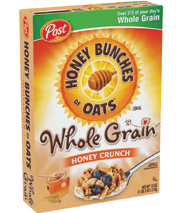  Honey Crunch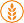 Honey RoastedPecan & Maple Brown Sugar  Vanilla Bunches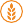 With AlmondsQuaker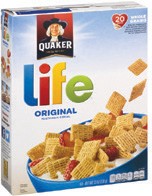 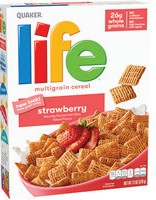 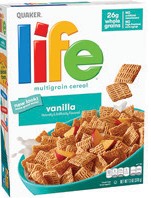 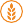 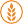 Oatmeal Squares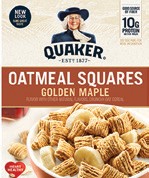 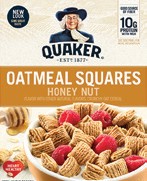 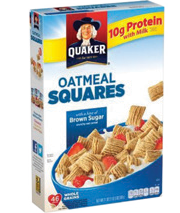 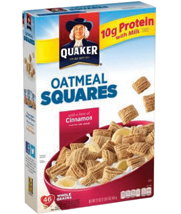 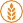 Golden Maple Hint of Brown SugarHint of Cinnamon Honey NutMarcas de loja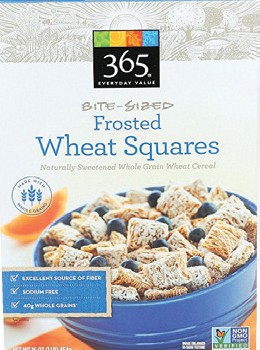 365 365 Frosted Wheat Squares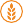 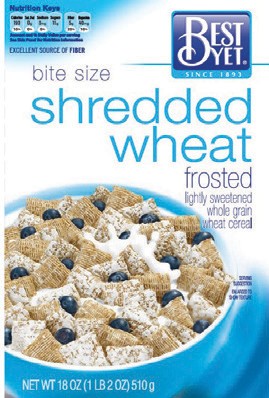 Marcas de loja (continúa)Essential Everyday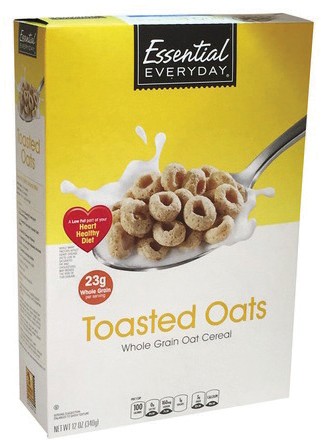  Bran Flakes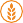 Crispy Rice Frosted Shredded Wheat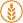 Honey Oats & AlmondsHoney Oats & FlakesFood Club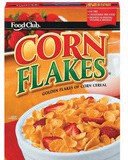  Bran FlakesCorn FlakesCorn SquaresCrisp Rice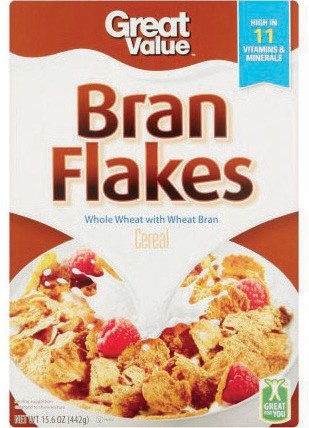 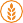 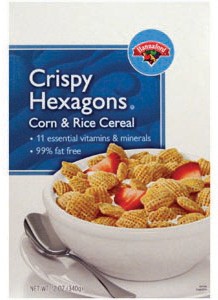 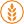 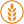 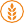 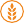 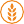 Kiggins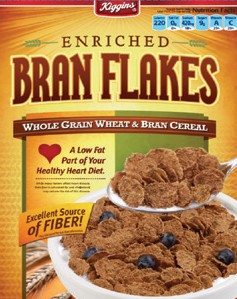  Bran Flakes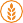 Corn FlakesCrispy RiceHoney & Oats with AlmondsRice SquaresToasted OatsMultigrain O’s O’s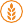 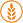 Rice SquaresWheat SquaresToasted OatsNutty NuggetsOats & More with AlmondsOats & More with HoneyTasteeosToasted Corn SquaresToasted Rice Squares Toasted Wheat Wheat Flakes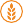 Krasdale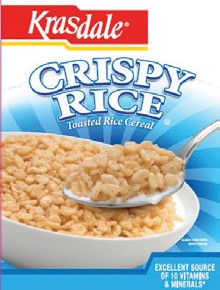 Corn FlakesCrispy Rice  Toasted OatsMarket Basket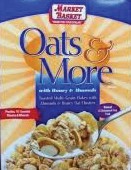  Bran Flakes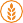 Corn BiscuitsCorn FlakesCrispy Hexagons Frosted Shredded Wheat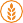 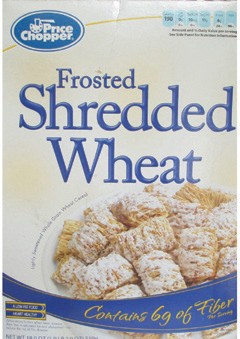 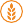 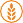 Oats & More with AlmondsOats & More with HoneyRice BiscuitsTasteeo'sToasted Oats Nutty Nuggets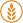 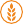 Toasted Corn CrispsToasted Rice Crisps Toasted Oats Strawberry Frosted Shredded Wheat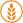 Price Rite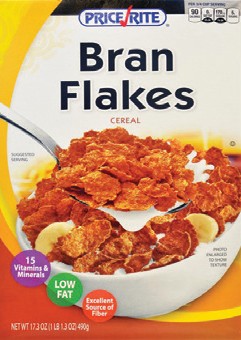  Bite Size Shredded Wheat  Bran FlakesCorn FlakesCrispy Rice Frosted Shredded Wheat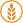 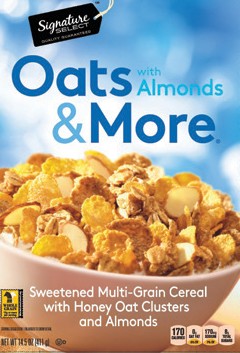 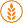 Stop & Shop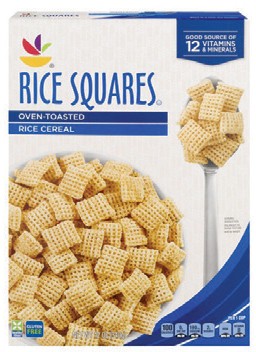  Bite Sized Frosted Shredded Wheat Bran FlakesCorn FlakesCorn & Rice HexagonsCrispy RiceHoney Oat Clusters With Almonds Multigrain Toasted Oats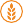 Oats & More with AlmondsOats & More with HoneyRice Pockets  Toasted Oats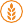  Honey Crunchin Oats  Honey Crunchin Oats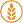 with Almonds Multigrain Oats & O’s  Oats & O’s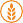 Rice PocketsSuco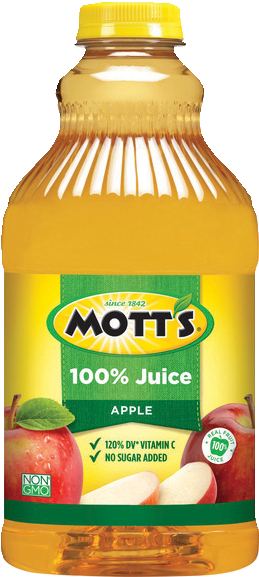 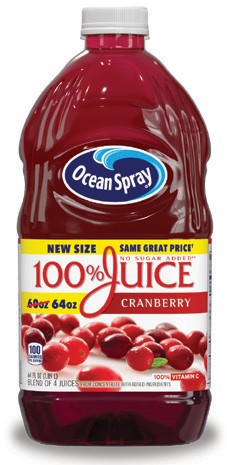 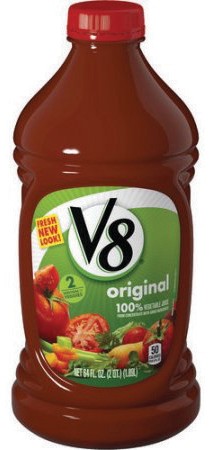 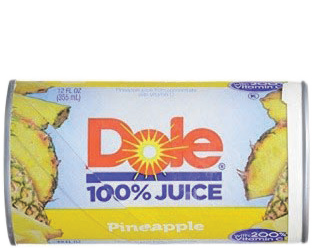 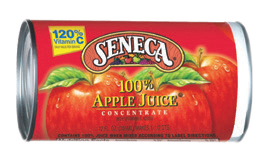 LONGA VIDA DE PRATELEIRASuco 100% longa vida de prateleira: Frascos de 64 onças (oz)Apple & Eve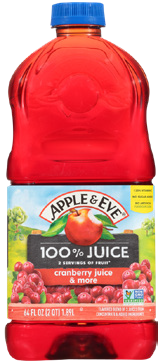 AppleBig Birds AppleCookie Monsters BerryCranberry and MoreCranberry AppleCranberry GrapeCranberry PomegranateCranberry RaspberryElmo & Tangos PunchGrovers White GrapeMango StrawberryNatural Style AppleNaturally Cranberry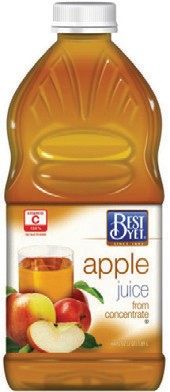 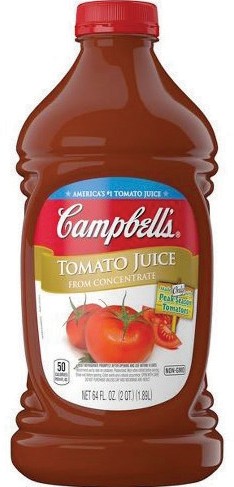 Essential Everyday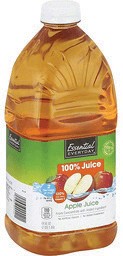 Apple CiderAppleCranberryGrapeOrangeFood Club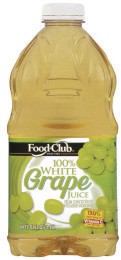 AppleGrapeGrapefruitWhite GrapeVegetablePineapple JuiceVegetableWhite GrapeWhite Grapefruitnão permitido🚫 Orgânico🚫 Light🚫 Com fibra adicionadaGreat Value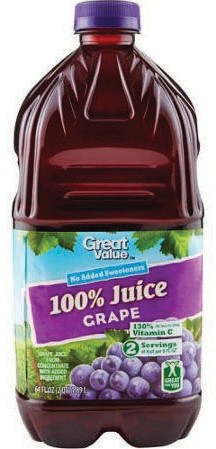 AppleCranberryCranberry PomegranateGrapeOrangeHannaford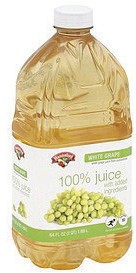 AppleCherryCranberryCranberry GrapeFruit PunchGrape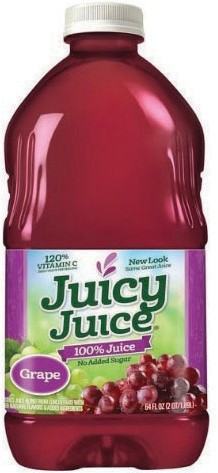 Juicy JuiceAny flavorPineappleTomatoVegetableWhite GrapeWhite Grape PeachPineappleTomatoVegetableVegetable Low SodiumWhite GrapeWhite Grapefruit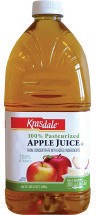 KrasdaleAppleGrapeWhite GrapeLangers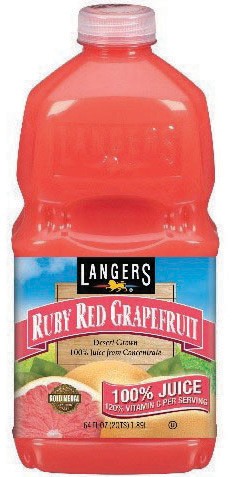 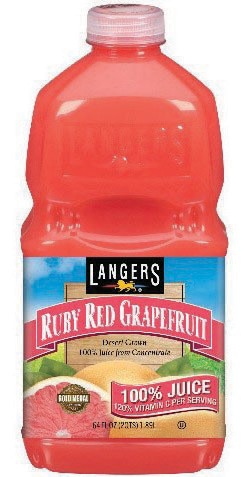 AppleApple Berry CherryApple CranberryApple Grape	Apple Kiwi StrawberryApple Orange Pineapple	Apple Peach MangoCranberry PlusCranberryCranberry Grape PlusCranberry Raspberry PlusDisney Apple Cranberry GrapeDisney BerryDisney GrapeDisney PunchGrapeGrape PlusOrangePomegranate Cranberry PlusPineappleTomato JuiceWhite GrapeMarket Basket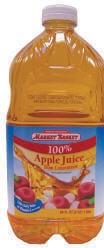 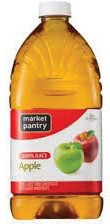 AppleCranberryCranberry & GrapeGrapeWhite GrapeWhite Grape PeachMarket PantryAppleCranberryTomatoWhite GrapeMotts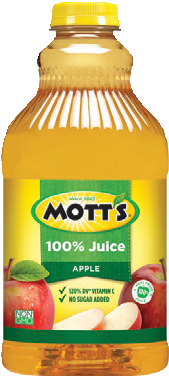 Apple, Sensibles AppleApple CherryApple MangoApple White GrapeOcean Spray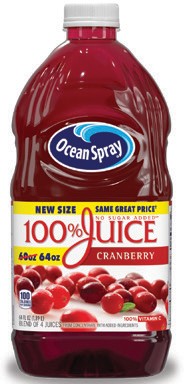 AppleConcord GrapeCranberryCranberry BlackberryCranberry CherryCranberry ElderberryCranberry Concord GrapeCranberry MangoCranberry PineappleCranberry PomegranateCranberry RaspberryCranberry WatermelonPic's by Price Chopper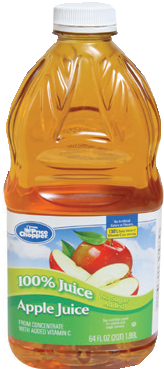 AppleBerryCherryCranberry GrapeCranberry RaspberryGrapeGrapefruitPineappleTomatoVegetableVegetable Low SodiumWhite GrapeWhite Grape PeachSignature Select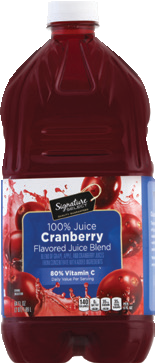 AppleBerry BlendCranberryCranberry GrapeCranberry RaspberryGrapeGrapefruitOrangePineappleTomatoVegetable Low SodiumWhite GrapefruitWhite GrapeTipton Grove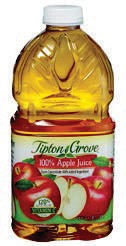 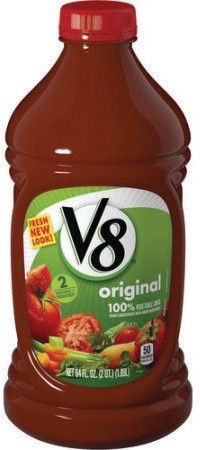 AppleGrapeOrangePineapple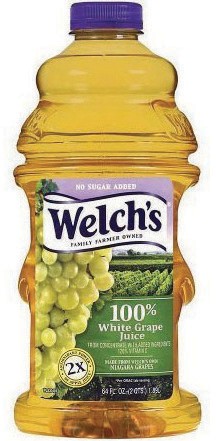 CONGELADOSConcentrado congelado: latas de 11.5 a 12 onças (oz)não permitido🚫 Orgânico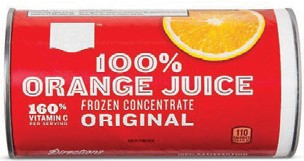 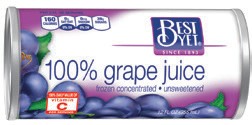 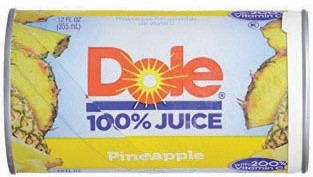 Qualquer marca de loja de suco de laranjaBest YetAppleGrapeGrapefruit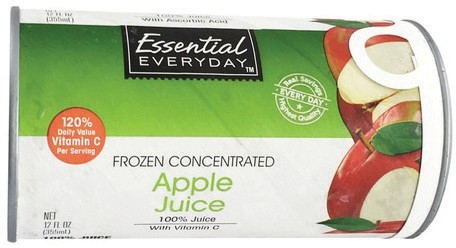 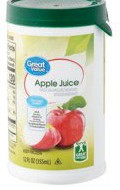 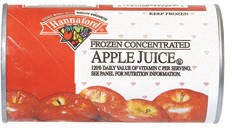 Essential EverydayApple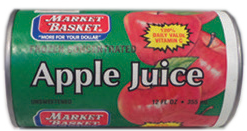 Market BasketAppleGrapeGreat ValueAppleGrape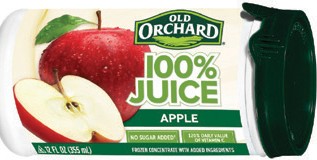 HannafordAppleGrape	Pineapple Orange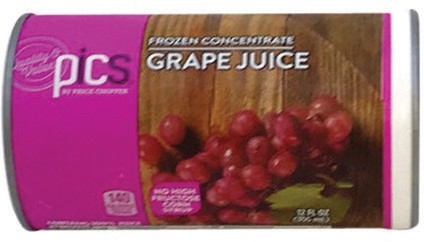 Pics by Price ChopperAppleApple RaspberryGrapeWhite Grape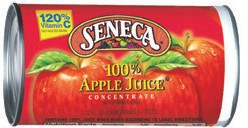 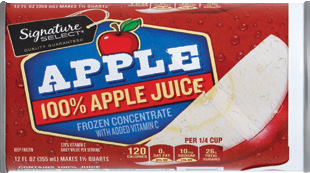 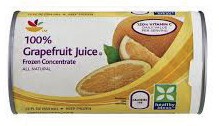 SenecaAppleSignature SelectAppleStop & ShopAppleGrapeGrapefruitAlimentos para bebés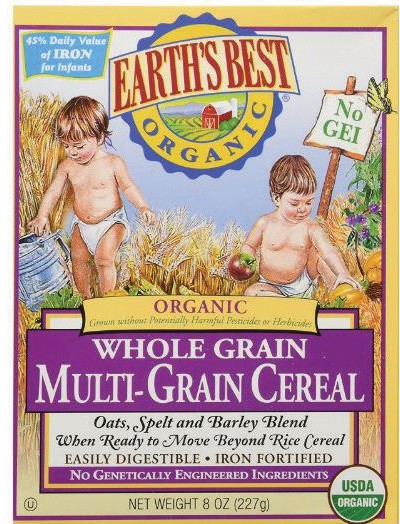 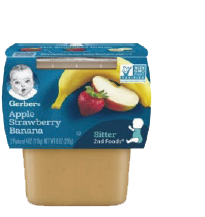 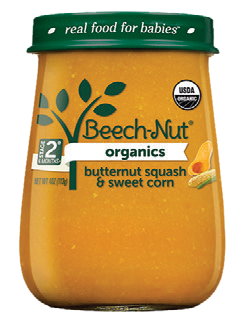 FRUTAS E LEGUMES PARA BEBÊSQualquer variedade de frutas ou legumesQualquer variedade de frutas mistas e legumes mistosPotes de 4 onçasnão permitido🚫 Misturas com combinações de cereais ou alimentos🚫 Jantares🚫 Saquinhos🚫 Sobremesas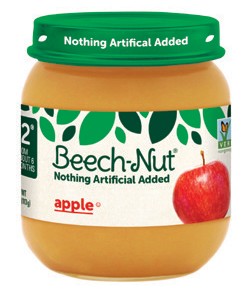 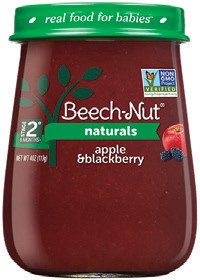 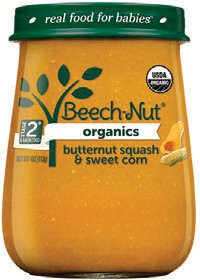 Beech-Nut (Stage 2)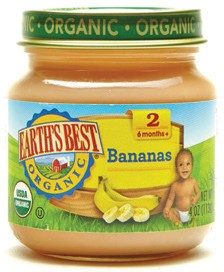 Earth’s Best (Stage 2)Beech-Nut Naturals(Stage 1 & Stage 2)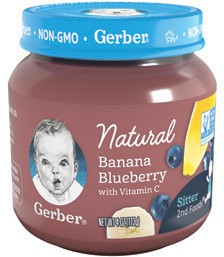 Gerber Naturals (1st & 2nd Foods)Beech-Nut Organics(Stage 1 & Stage 2)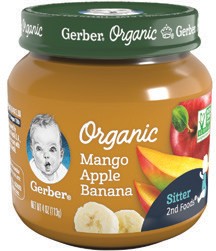 Gerber Organic (1st & 2nd Foods)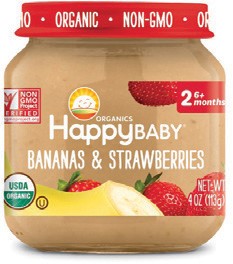 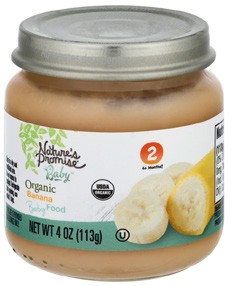 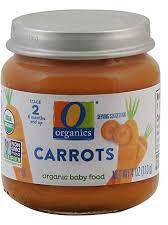 Happy Baby Organics(Stage 1 & Stage 2)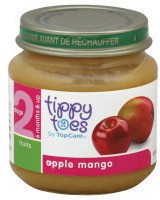 Tippy Toes (Stage 2)Nature's PromiseO OrganicsSegundas comidas (2 pacotes de potes de 4 onças)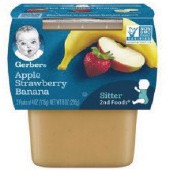 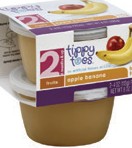 Gerber (2nd Foods)Tippy Toes (Stage 2)CEREALES PARA BEBÉSPacotes de 8 onças (oz)Simples e multigrainProduto orgânico permitido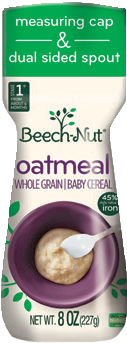 Earth’s Best Organic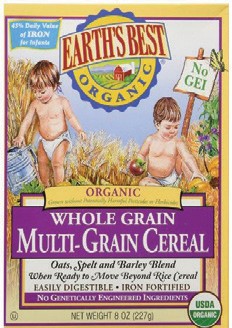 	Whole Grain Multigrain	Whole Grain OatmealGerberMultigrain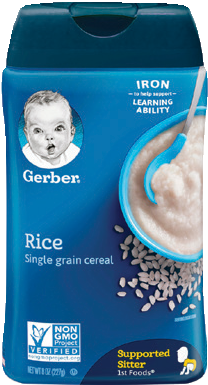 AveiaOrganic Oatmeal	Organic Oatmeal Millet QuinoaOrganic RiceRiceTrigo integralFÓRMULA PARA BEBÊS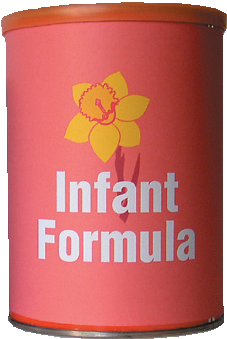 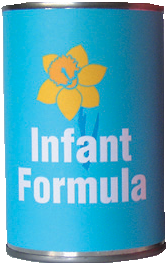 Apenas para mães que amamentan e bebêsCARNES PARA BEBÉSPotes de 2,5 onças (oz)Estágio 1 ou 2não permitido🚫 Com açúcar ou sal adicionado🚫 Jantares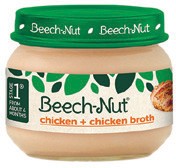 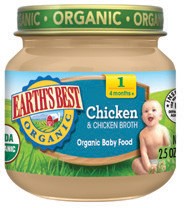 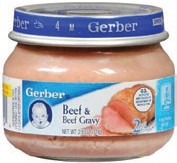 Beech-Nut Classics (Stage 1)Earth’s Best (Stage 1)Gerber (Stage 2)PEIXES ENLATADOSTamanhos e variedades mostradosEmbalado em águaSardinhas podem incluir ossos e pelenão permitido🚫 Atum albacoraAtum light em pedaços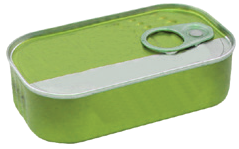 Sardinhas	Salmão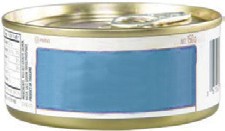 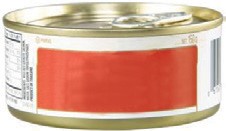 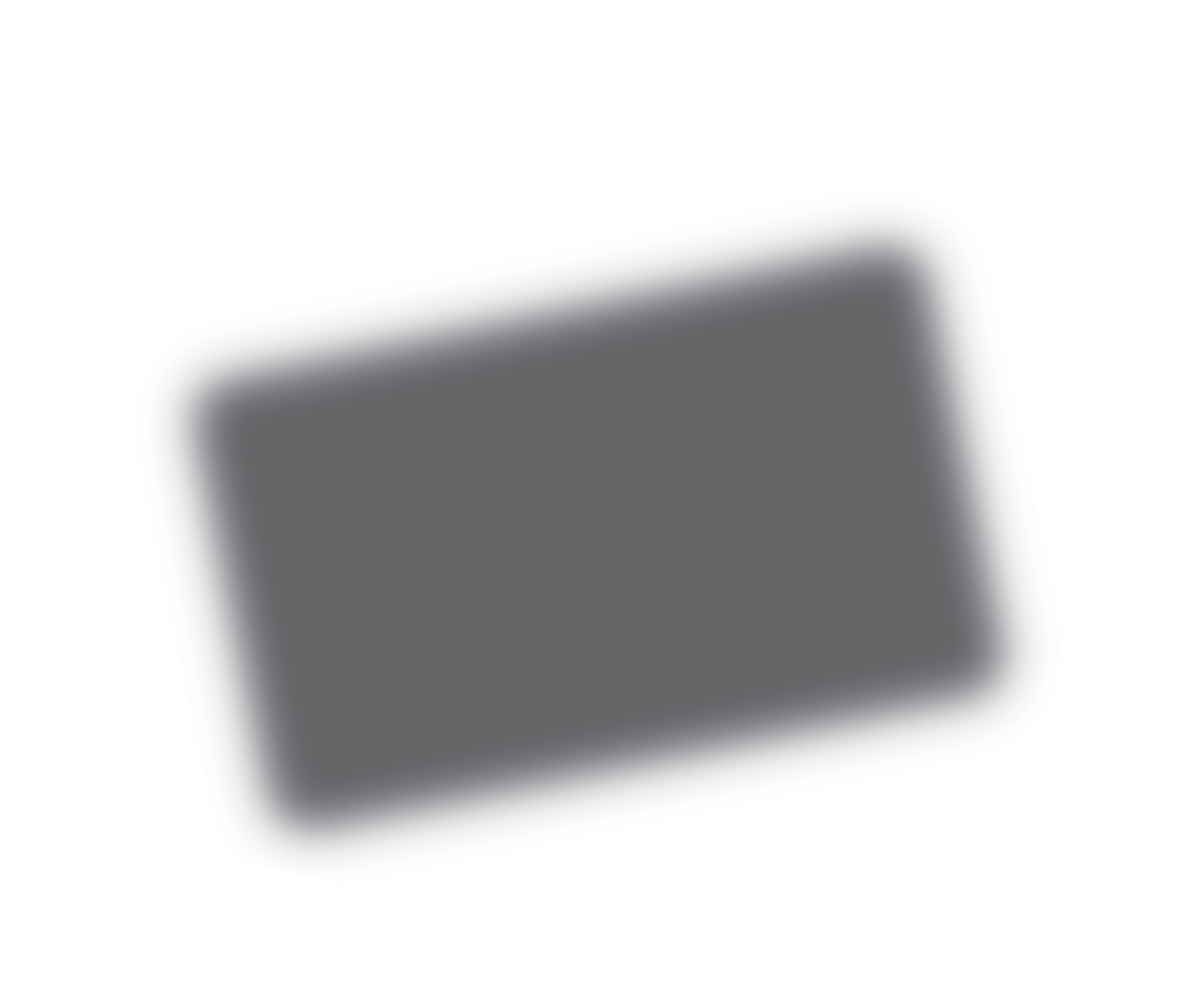 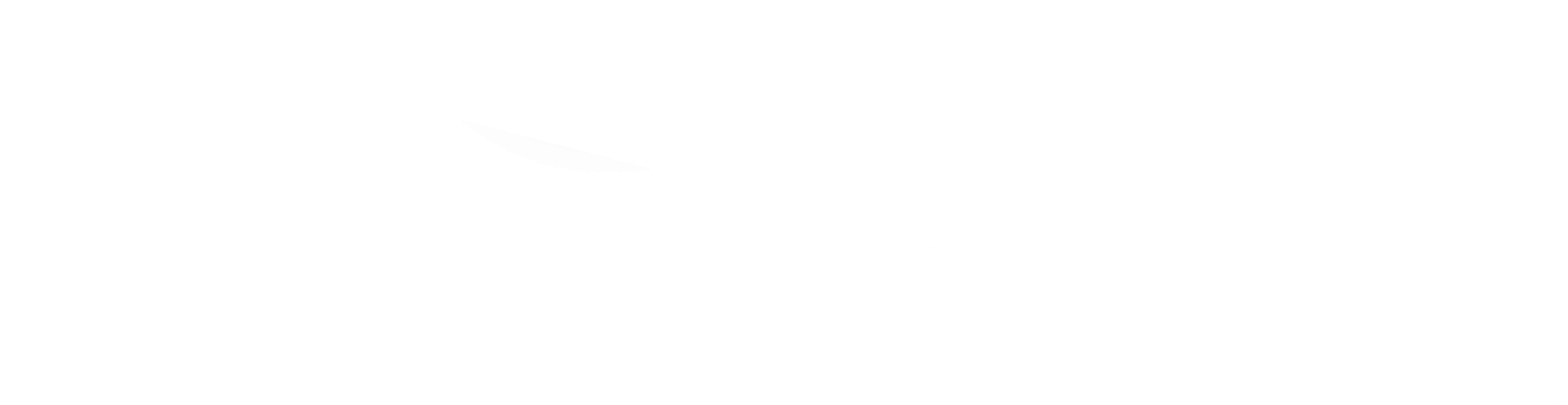 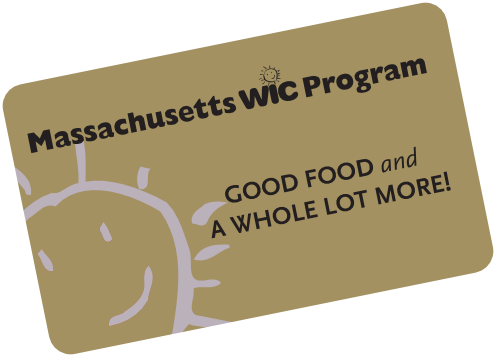 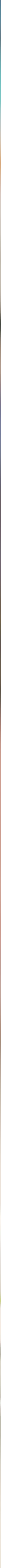 Perguntas Frequentes sobre seu Cartão do WICO que devo fazer se perder meu cartão ou ele for roubado?Ligue para o seu Programa WIC local imediatamente! Isto irá impedir que outra pessoa use os seus benefícios de alimentação e ajudará você a obter um cartão novo.Tenho que pagar uma taxa para substituir meu cartão do WIC?O Massachusetts WIC substituirá o seu cartão gratuitamente.O que acontece se eu não puder fazer minhas próprias compras e precisar de pedir a alguém que faça as compras para mim?Você pode pedir a alguém para ajudar a fazer suas compras, se desejar. Você pode dar a essa pessoa o seu cartão do WIC e o seu PIN. Mas, tenha certeza de que se trata de alguém em quem você pode confiar!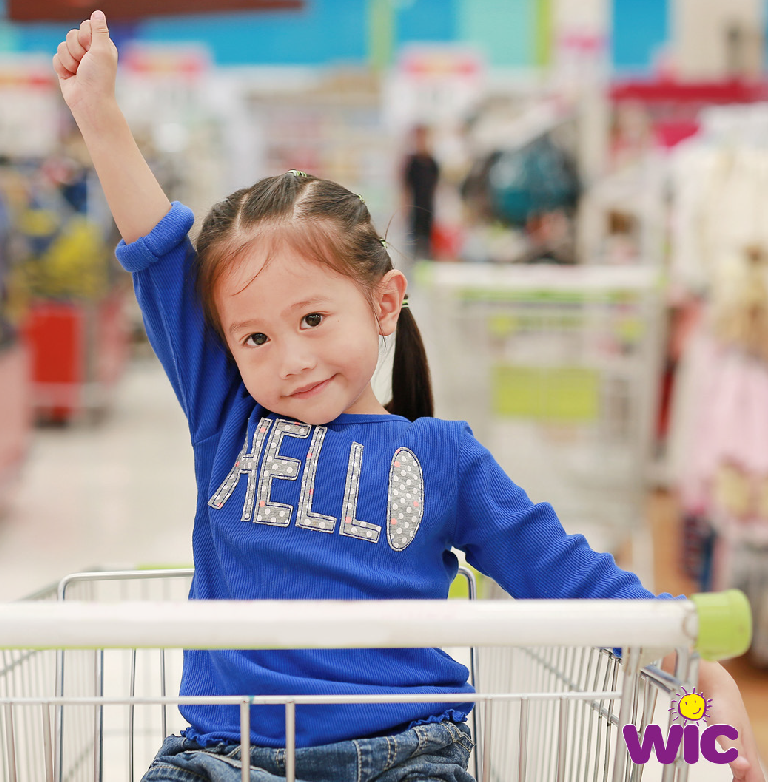 E se eu digitar o PIN errado?NÃO TENTE adivinhar o seu PIN. Depois de várias tentativas incorretas, seu PIN será bloqueado.Isso é feito para protegêlo no caso de alguém tentar adivinhar o seu PIN e obter seus benefícios de alimentação. Há três maneiras de desbloquear o cartão.Hay tres maneras de desbloquear su tarjeta:llame a su programa local	llame al número 800 en la Parte de atras de su tarjeta	espere hasta medianoche y su cuenta ` ` quedará desbloqueada automáticamenteE se eu esquecer meu PIN ou quiser mudá-lo?Você pode entrar em contato com o escritório local do WIC para alterar seu PIN.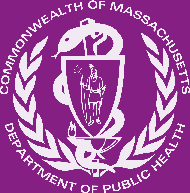 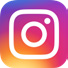 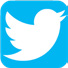 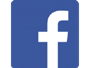 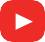 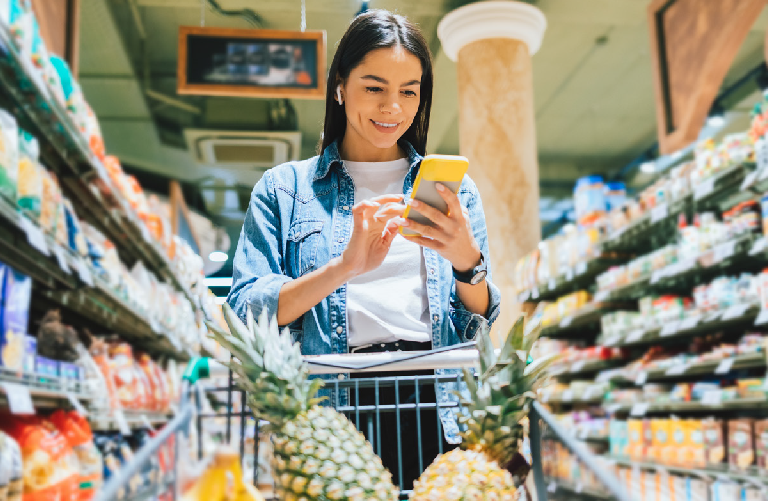 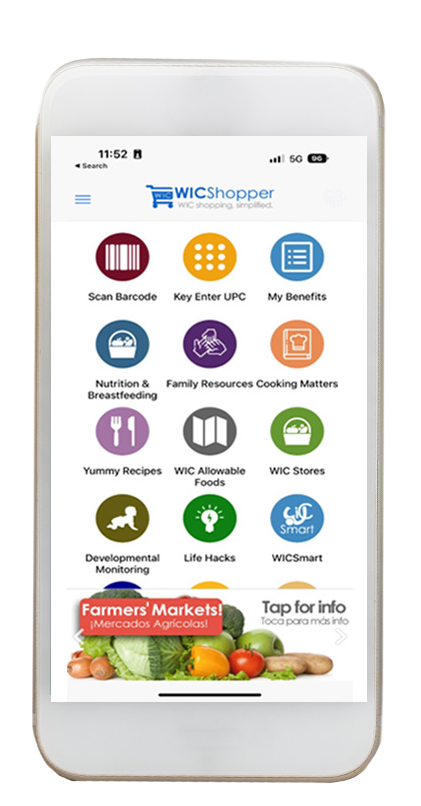 Simplifique suas comprasBaixe o aplicativo ‘WIC Shopper’!Verifique seu saldo do WICLocalize uma loja autorizada pelo WICEscaeie um produto para saber se ele é Produtos aprovados pelo WICAcesse receitas do WIC@MassWIC1-800-942-1007Para lojas de varejo, ligue para: 1-800-552-9425 –Linha direta do varejomass.gov/wicEsta instituição é um provedor de oportunidades iguais.não permitidoNÃO COMPRE:🚫 Orgânico🚫 Feijão verde ou Feijão-de-cera*🚫 Ervilhas verdes ouMaypoMaple Oatmeal Vermont Style AveiaWelch’s 100%GrapeOrange PineappleWhite GrapeWhite Grape PeachRed GrapeTropical TrioOld OrchardGreen peel strip,Any flavor